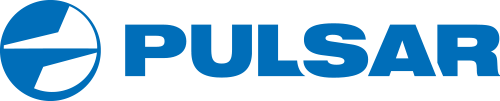 20/01/20PULSAR,Yukon Advanced Optics Worldwide Ltd.Вильнюс, Литваpulsar@pulsar-nv.comwww.pulsar-vision.com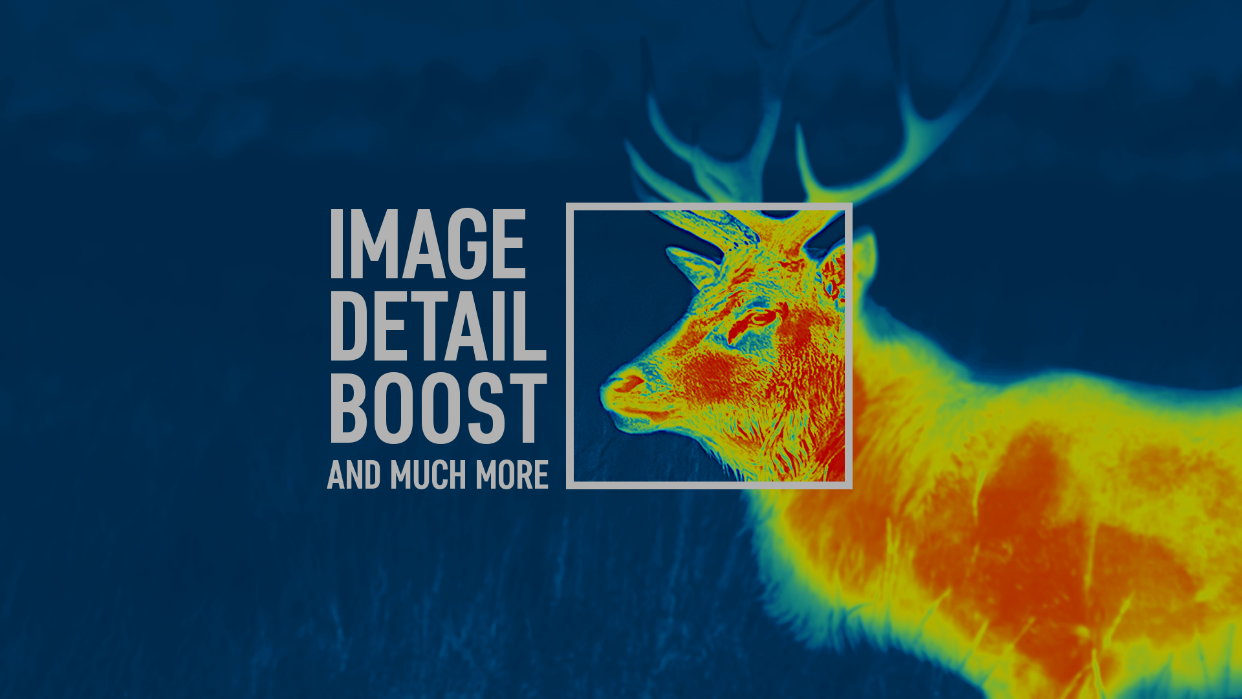 КОМПАНИЯ YUKON ADVANCED OPTICS WORLDWIDE, ЕВРОПЕЙСКИЙ РАЗРАБОТЧИК И ПРОИЗВОДИТЕЛЬ ТЕПЛОВИЗИОННОЙ И НОЧНОЙ ОПТИКИ, ПРЕДСТАВЛЯЕТ НОВУЮ ВЕРСИЮ ПРОГРАММНОГО ОБЕСПЕЧЕНИЯ ДЛЯ ТЕПЛОВИЗИОННЫХ ПРИБОРОВ PULSAR СЕРИЙ THERMION XP, HELION XP, TRAIL XP, ACCOLADE XP, LEXION XP.Программное обновление 4.0: Пользовательский режим, Функция Image Detail Boost, Новые прицельные метки, Диапазон настройки яркости. Мы непрерывно работаем над совершенствованием изображения и функциональности приборов и хотим делиться этими достижениями с нашими покупателями. Оставаясь верной стремлению к постоянному внедрению технологических инноваций, компания PULSAR выпускает очередное обновление программного обеспечения, повышающее производительность наших приборов. Программное обеспечение версии 4.0 предназначено для топовой линейки тепловизионных приборов и прицелов Pulsar - Thermion XP, Helion XP, Trail XP, Accolade XP.Image Detail Boost – это возможность увеличить резкость прорисовки контура наблюдаемых объектов. Функция автоматически повышает чёткость изображения, делает картинку более резкой и детализированной, повышая качество уверенной идентификации объектов. В приборах с версией ПО 4.0 функция Image Detail Boost активирована по умолчанию, но может быть отключена в меню. Наиболее полно функция Image Detail Boost раскрывает свой потенциал при наблюдении объектов высокого температурного контраста.Режимы наблюдения призваны дать наилучшее качество изображения наблюдаемого объекта живой природы в различных условиях наблюдения. Четвертый по счету, Пользовательский режим наблюдения – одно из тех улучшений, которые появляются благодаря устойчивой обратной связи со стороны наших покупателей. Режим сохраняет индивидуально настроенные пользовательские параметры яркости и контраста изображения после переключения из других режимов наблюдения (Лес, Скалы, Идентификация) или выключения тепловизора.Новые прицельные метки. Прицелы Thermion XP получат новые цветовые схемы меток: черная прицельная метка с белой точкой, белая прицельная метка с чёрной точкой. Настройка графического интерфейса. Увеличен диапазон регулировки яркости графики меню. В условиях темной ночи яркость можно дополнительно снизить, а в условиях высокой освещенности увеличить для достижения комфортного визуального восприятия изображения.Обновление доступно для продуктов серии XP:Accolade XP и Accolade LRF XPHelion XPTrail XP и Trail LRF XPThermion XPLexion XPОбновление включает также мелкие исправления и изменения, повышающие производительность.Если у вас возникли проблемы при обновлении устройства, свяжитесь с нашей службой поддержки клиентов:support@pulsar-nv.com  Команда Pulsarpulsar@pulsar-nv.com 